Justin Bieber: Mistletoe, Christmas vocabulary worksheet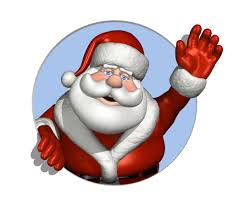 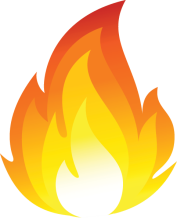 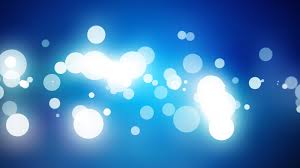 _________________                       _________________                                     _____________________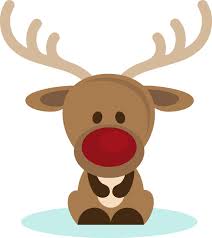 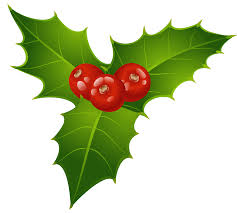 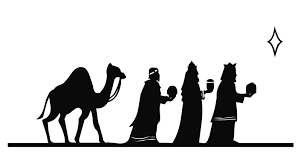 ____________________                  __________________                                _____________________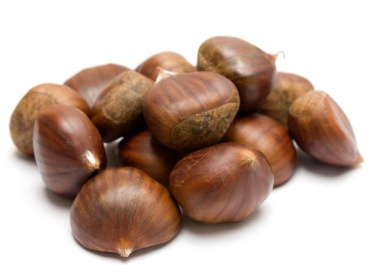 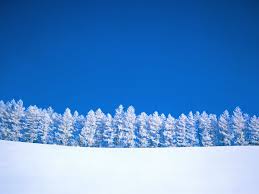 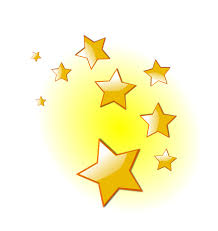 __________________________                          _______________________                 ____________Match the words and pictures. stars, mistletoe, chestnuts, Santa, winter snow, reindeer, lights, wise men, fire